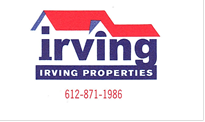 Cleaning Check Out ListDeparture:You must be out no later than your scheduled time.Your apartment will be checked for damages and cleanliness.Feel free to call for an earlier time or just leave your keys in the fridge and let us know you are moved out.Deposit:Any furniture or bulk items left in the apartment garage or in or by the dumpster will result in charges, there is a $45 per piece minimum.Your apartment, garage, and or storage locker must be cleaned thoroughly; any additional cleaning charges will come out of your damage deposit.A late check out will be taken from your deposit at $50 per hour.Be sure to contact the utility companies to return service to Irving Properties. Failure to do this will result in a $100 per utility deduction.Please return all keys; (apartment/storage door, security door, and mailbox) missing keys will result in a deduction.Any damages to your apartment, building or property, will result in a deduction.The deposit can only be returned to the tenants listed on the security deposit form.Your deposit will be mailed by the 21st of the month.We MUST have your forwarding address in order to send your deposit.Even if you took the apartment AS-IS, you must follow the cleaning guidelines.General Cleaning:Yes  No	Wipe down all closet doors and shelvesYes  No	Remove all nails, tape, etc. from walls and wash walls if needed. The painters will patch holes.Yes  No	Wash all baseboards and heat registers. Yes  No	Vacuum, including the edges and corners.                                                                                                                                 Turn OverYes  No	Clean window sills, by first vacuuming then washing.  Yes  No	Wipe down air conditioner, take off the cover and scrub clean.  Make sure to clean the filter.Yes  No	Wipe shelves in closets, tracks and bookcases.Yes  No	Replace all burnt out light bulbs.	 Yes  No 	Clean all switch plates.Yes  No	Window blinds need to be cleaned on both sides.	 Yes  No	Clean out fireplace and screen (if applicable)Yes  No	Completely clean laundry room (if applicable)Yes  No	Wipe off all sides of ceiling fan.Kitchen:Yes  No	Clean cupboards and drawers.  Wash above and under the cupboards as well.  Wipe down           the front of the cupboards and drawers.Yes  No	 Completely defrost and wipe out the inside of the refrigerator.  Wipe the outside as well. Yes  No	 Leave the refrigerator plugged in and turned on.Yes  No	Clean refrigerator,  including drawers.Yes  No	Clean stovetop and under the drip pans (soap and water work well).  Clean vent and fan filter.Yes  No	Clean oven with oven cleaner.  Make sure to remove the residue.Yes  No	Clean oven racks, drip pans, and broiler pan units.  The vent and fan must be completely free                                        of any grease.	 Yes  No      Be sure to carefully clean under and behind appliances.Yes  No	Wipe down counter tops thoroughly and sinks with a Comet or Soft Scrub, and then a glass       		cleaner.Yes  No	Polish stove, vent and refrigerator with glass cleaner.	 Yes  No	Sweep and mop all floors.Yes  No	Make sure to clean the dishwasher.  For the tough stains try Iron OutBathroom:Yes  No	Clean vanity and cabinets.Yes  No	Clean tile with Tilex or other mold and mildew remover until they are completely spotless.Yes  No	Clean sink with a non-abrasive cleaner.Yes  No	Clean mirror with a glass cleaner.Yes  No	Clean toilet bowl with a toilet bowl cleaner, included the seat and around the cover.Yes  No	Clean the exterior of the toilet including the base and behind it.Yes  No	Clean the bathtub, make sure the soap scum is all removed.Yes  No	Sweep and mop the floors.Yes  No	Clean the exhaust fan.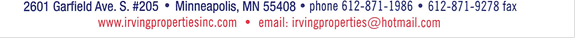 